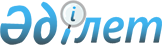 Об утверждении государственного образовательного заказа на среднее образование в городе Тараз на 2019 годПостановление акимата города Тараз Жамбылской области от 21 февраля 2019 года № 524. Зарегистрировано Департаментом юстиции Жамбылской области 21 февраля 2019 года № 4114
      Примечание РЦПИ.
      В тексте документа сохранена пунктуация и орфография оригинала.
      В соответствии со статьями 31, 37 Закона Республики Казахстан от 23 января 2001 года "О местном государственном управлении и самоуправлении в Республике Казахстан", подпунктом 8-3) пункта 4 статьи 6 и пункта 6-1 статьи 62 Закона Республики Казахстан от 27 июля 2007 года "Об образовании", акимат города Тараз ПОСТАНОВЛЯЕТ:
      1. Утвердить государственный образовательный заказ на среднее образование в городе Тараз на 2019 год в соответствии с приложением.
      2. Коммунальному государственному учреждению "Отдел образования акимата города Тараз" в установленном законодательством порядке обеспечить:
      1) государственную регистрацию настоящего постановления в органах юстиции; 
      2) в течение десяти календарных дней после государственной регистрации настоящего постановления его направление на официальное опубликование;
      3) размещение настоящего постановления на интернет-ресурсе акимата города Тараз;
      4) принятие иных мер вытекающих из настоящего постановления.
      3. Контроль за исполнением настоящего постановления возложить на заместителя акима города Тараз К.Олжабая.
      4. Настоящее постановление вступает в силу со дня государственной регистрации в органах юстиции и вводится в действие по истечении десяти календарных дней после дня его первого официального опубликования. Государственный образовательный заказ на среднее образование в городе Тараз на 2019 год
      Сноска. Приложение с изменениями, внесенными постановлением акимата города Тараз Жамбылской области от 13.11.2019 № 3940 (вводится в действие по истечении десяти календарных дней после дня его первого официального опубликования).
					© 2012. РГП на ПХВ «Институт законодательства и правовой информации Республики Казахстан» Министерства юстиции Республики Казахстан
				
      Аким города 

Г. Абдраймов
Приложение к постановлению
акимата города Тараз
от __________ 2019 года №__
Наименование
Государственный образовательный заказ на среднее образование
Государственный образовательный заказ на среднее образование
Государственный образовательный заказ на среднее образование
Государственный образовательный заказ на среднее образование
Наименование
Количество учащихся
Средняя стоимость расходов на одного учащегося в месяц (тенге)
Средняя стоимость расходов на одного учащегося в месяц (тенге)
Средняя стоимость расходов на одного учащегося в месяц (тенге)
Наименование
Количество учащихся
1-4 классы
5-9 классы
10-11 классы
Частные школы
Частные школы
Частные школы
Частные школы
Частные школы
Учреждение "Частная специализированная школа-комплекс "АЗИЯ"
72
15925
20475
23780
Товарищество с ограниченной ответственностью "Абылай-Сана-2003" комплекс "Детский сад, школа- гимназия "Інжу"
315
15925
20475
0
Товарищество с ограниченной ответственностью "R-плюс" комплекс "Школа гимназия-детский сад" "А-status"
192
15925
20475
0
Товарищество с ограниченной ответственностью "Сәби-Жан"
68
15925
0
0
Товарищество с ограниченной ответственностью "Абылай-Сана-2003" комплекс "Детский сад, школа-гимназия "Інжу"
522
36125
40675
0
Товарищество с ограниченной ответственностью "Детский оздоровительный центр" "Детский сад "Эрудит"
60
15925
20475
0